DOS REQUISITOS PARA REINTEGRAÇÃO, CONFORME DELIBERAÇÃO CEPE/UFRPE Nº 497/2022.DADOS DO REQUERENTESOLICITAÇÃO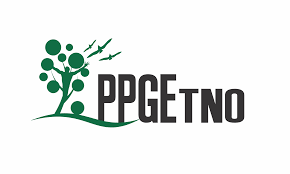 Art.33. Os PPG poderão reintegrar ex-alunos(as) que tenham sido desligados(as) do Programa, desde que falte somente a defesa da Dissertação ou Tese, considerando a data da Decisão do CCD a mesma do desligamento do(a) discente, no prazo máximo de até 09 (nove) meses para tramitação do processo e defesa de Dissertação ou Tese, conforme cronograma abaixo:I - o(a) discente tem até 06 (seis) meses após a data de seu desligamento para pedir a reintegração, via processo administrativo;II - o CCD tem até 02 (dois) meses para emissão da Decisão de reintegração do ex-aluno(a);III - o(a) discente tem o prazo de até 30 dias, após a decisão do CCD, para defesa da Dissertação ou Tese.§1o A instrução do referido processo deverá conter, obrigatoriamente: ciência do ex-orientador(a); indicação da Banca Examinadora e data de defesa, pelo ex-orientador(a); cópia da Decisão do CCD referente ao desligamento do ex-aluno(a); comprovação de atendimento, pelo solicitante, a todos os requisitos exigidos para titulação, de acordo com o Art.52 ou o Art.53 desta resolução, exceto pela aprovação em Defesa de Dissertação ou Tese; e a versão final para Defesa da Dissertação ou Tese ao CCD, conforme Art.44.§2o Caso a solicitação seja homologada pelo CCD, o processo de reintegração deverá ser encaminhado ao DRCA para inclusão do(a) ex-aluno(a) no Sistema de Registro e Controle Acadêmico.§3o A Defesa de Dissertação ou Tese deve ocorrer dentro do prazo limite de nove meses do desligamento do(a) discente.§4o Caso a Defesa não ocorra dentro do prazo previsto no §3o do caput deste artigo, o(a) discente será desligado(a) do PPG, sem direito a reintegração.NOME:NOME:NOME:NOME:MATRÍCULA:E-MAIL:TELEFONE:CURSO:Eu, ________________________________________________________________________________, ex-aluno do ( ) DOUTORADO ( ) MESTRADO, com a anuência do(a) meu(minha) ex-orientador(a), o(a) Prof.(a) Dr.(a) ____________________________, venho solicitar minha REINTEGRAÇÃO neste Programa de Pós-graduação em Etnobiologia e Conservação da Natureza visando realizar a minha Defesa de [ TESE DO DOUTORADO / DISSERTAÇÃO DO MESTRADO ]. Afirmo que atendo a todos os requisitos exigidos para a titulação de [ Doutor/Mestre ], estando pendente apenas da [ Defesa de Tese/Dissertação ] e da versão final para submissão da [ Defesa da Tese/Dissertação ] ao CCD, conforme Art.44 da Resolução CEPE/UFRPE Nº  497/2022.Encaminho anexo todos os documentos exigidos para requerer a REINTEGRAÇÃO, quais sejam:FORMULÁRIO DE INDICAÇÃO DA BANCA EXAMINADORA E DATA DE DEFESA (assinada pelo ex-orientador);CÓPIA DA DECISÃO DO CCD REFERENTE AO DESLIGAMENTO;COMPROVANTE DE APROVAÇÃO EM EXAME DE PROFICIÊNCIA EM LÍNGUA ESTRANGEIRA;COMPROVANTE DE APROVAÇÃO EM EXAME DE QUALIFICAÇÃO; (para o doutorado)NÚMERO MÍNIMO DE CRÉDITOS EM DISCIPLINAS (histórico do curso).
Nestes termos, peço deferimento.Em ___/___/_____   Declaro estar ciente dos requisitos para reintegração: _____________________________ASSINATURA DO/A SOLICITANTEEm ___/___/_____   Declaro estar ciente e de acordo com o pedido de reintegração do/a discente:_____________________________ASSINATURA DO/A EX-ORIENTADOR/A